Activity Organizer:		- AFP – section du QuébecTitle of Activity:		- Conferences and workshopsNames of Presenter(s):	- VariousDates and Location:		- See belowDate: February 14, 2018Session: 8:30 am – 10:30 am (2.0 pts) - FUNDRAISING SPEED DATING – Major Gifts from A to ZPresented by Valerie Frost, Jean-Nicholas Marziali, CFRE, Michael Pecho and Catherine Rowe, CFREGrande bibliothèque, 475, de Maisonneuve EstDate: March 22, 2018Session: 11:30 am – 1:30 pm (2.0 pts) - Social Media & Philanthropy: Effective Use of Social Media in PhilanthropyPresented by Sara OttoboniGrande bibliothèque, 475, de Maisonneuve EstDate: April 20, 2018Session 1: 12:30 pm – 2:00 pm (1.5 pts) - Rebranding… créer une marque à votre imagePresented by Kim Fuller, Serge Breton et Melissa BelleroseEspace 660 à la Place Alexis-Nihon 3500 boulevard Maisonneuve ouestDate: June 7-8, 2018Session 1: 8:00 am– 5:30 pm (15.0 pts) - Fundamentals of Fundraising CoursePresented by VARIOUSÉcole nationale de l’humour3500 boulevard Maisonneuve ouestDate: May 23, 2018Session 1: 1:00 pm – 2:00 pm (1.0 pts) - WEBINAIRE : The 100 % Fallacy: Common Presumptions That Hold Your Fundraising BackUniversité de MontréalDate: June 12, 2018Session 1: 12:15 pm – 1:45 pm (1.5 pts) - L’éthique à l’ère numériquePresented by Paule Genest et Pascal JarryEspace 660 à la Place Alexis-Nihon 3500 boulevard Maisonneuve ouestDate: August 29, 2018Session 1: 1:00 pm – 2:00 pm (1.0 pts) - Webinaire: Hello? Am I The Only One?Université de MontréalDate: Septembre 26, 2018Session 1: 12:00 pm – 1:45 pm (1.75 pts) - How to recruit and keep our unicorns?Espace 660 à la Place Alexis-Nihon 3500 boulevard Maisonneuve ouestDate: October 31, 2018Session 1: 8:30 am – 10 :00 am (1.5 pts) - Entre performance organisationnelle et gestion de soi : choisir la bonne causeEspace 660 à la Place Alexis-Nihon 3500 boulevard Maisonneuve ouestDate: November 14, 2018Session 1: 10:00 am – 11:00 am (1 pt) - Exclusive meeting with AFP Intl’s President and CEO Mike GeigerHyatt RegencyTotal number of points attained: __________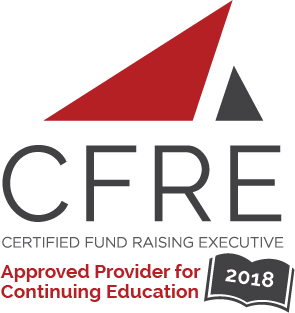 